THE UNIVERSITY VICE-RECTOR FOR POSTGRADUATE STUDIES AND SCIENTIFIC RESEARCH RECEIVES VISITORSHis Excellency the Vice-Rector for Postgraduate Studies and Scientific Research Dr. Mohammad Al-Shaya’a received in his office the faculty members and staff  who came to congratulate him on the occasion of Eid Al-fiter.Dr. Al-Shaya’a expressed his gratitude for this occasion which reflects the deep relationship among staff. He extended his thanks for visitors and wished them a good luck.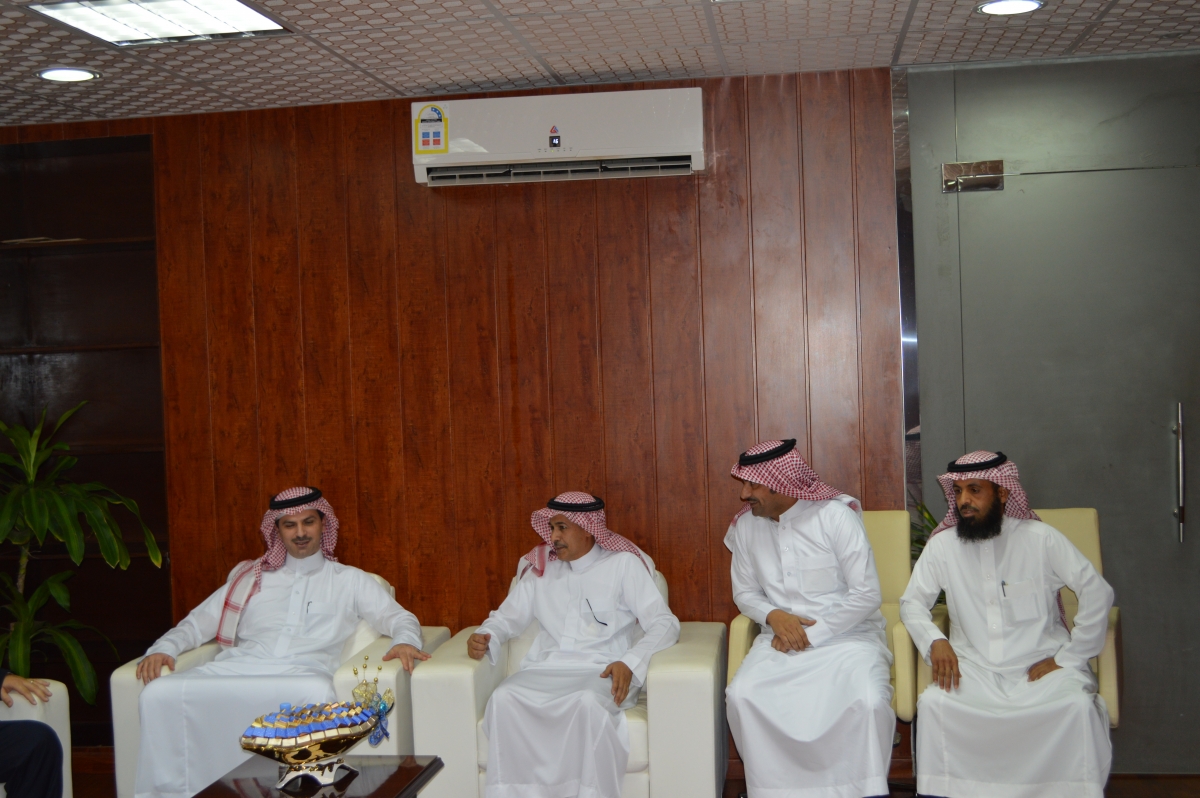 